　宇部市でのセミナーアンケートまとめ参加年代(アンケート提出分)３０代（３）４０代（５）５０代（２）６０代（７）７０代（１２）80代（２）本日の講座は、役に立つ内容でしたか？ ①　とても良かった・・・・２６②　まあまあ良かった・・・　５ ③　あまり良くなかった・・　０現在、見守り活動として、何か取り組んでいることがあれば教えてください。・ケアマネジャー業務として定期訪問で高額なお買物をされていないかを確認しています。・業務上色々としています。・福祉サロン等でセミナー内容をお話したりしています。・県・市の消費者リーダーの活動で学んだことを他の人に伝える。・訪問販売の相談に取り組む。・声掛け、訪問時の確認。・情報など、知人と話す機会があれば伝えようと心掛けている。・非常勤介護職で、以前ヘルパー在宅でチェック、通報、相談経験があります。いまだに周囲から相談を受けています。・校区の防犯指導員も関わっています。独居の人の家庭訪問を２～３人で行なっています。・ご近所のお年寄りと話し合っている。・研修したことを、周りの方にできるだけ多くの方に話すようにしている。・独居訪問・ご近所のかたへ（高齢者）声掛けする。月一回の消費者学習会に参加しています。・防災支援（外国人）・徘徊支援。・友人でなんでも自分がと思う癖があります。その不満をいつも相談されます。聞く耳はいつも持っていますが、聞くだけで安心するようです。・月1回の高齢者茶会・民生委員。・啓発活動。・見守り。・消費者リーダーＨ8年から現在まで20数年消費者教育、啓発活動・トラブル・相談受付窓口等で消費者救済・実践協力させていただきました。多くの経験を通しマニュアル通りで人生台無し　（消費者はもっと専門知識、社会性、観察力、危機感が必要だと痛感している）・サロンで啓発活動（窓が開いた、夕方の明かりがついた等見守り）・民生委員、福祉委員等を対象とした講座を開催している。今回、参加されて、参考になったことや取り組んでいきたいことがありますか？・録音装置等勉強になりました。（効果について）職場に戻り復命、周知したい。・訪問販売と電話勧誘をつぶすことが有効ということが勉強になりました。・通話録音装置を提案しようと思います。また届いた荷物の置き場所も提案します。・仕事で関わる方に今日聞いた情報を伝えられればと思います。・相談を受けた後の対処がわかった。・立場上見守りに関して説明等をする際の参考となります。・見守りの具体的なポイントが知れたので、家族などにもしっかり伝えたい。・地域の皆さんと交流を深め、何かの時には、助けとなれるよう、遠くから見守って行きたい。・録音電話を検討したい。・“人生の中できること”を心を旨として、個人の尊厳、気付くように声掛けを継続していく。・何か気が付いた時、消費生活センターに相談するのが一番いいと思いました。また、次に電話機購入の時は、録音機能が付いたものにしようと思いました。・気軽に参加（見守り隊）できそうだと思います。・「地域の力」が弱まっている現在ですが、「むこう３軒両隣」の昔の言葉をおもいだし、ご近所の力を広めたいと思っています。とても良い資料でした。・送り付け商法について今後の活動に参考になりました。訪問販売と電話販売の区別が理解できました。・具体的な話が多く今後の見守りの参考になった。・高齢者の現状や見守りポイント「見る」「聞く」「話す」・高齢者同士が多い地区なので、世間話をよくする。・ぼんやり知っていたことを、確かなものにできたような気がします。・ぼーっと見守りをしようと思いました。・事例の話を人に伝える。・独居の方の見守りの仕方。・広報誌に記事にして載せる。・長い年月学んできて本日再々認識いたしました。気持新たに原点に返って活用して行動します。　（註：市・町・村の近場の会場であれば、皆さんが助かるのでは？）・散歩中に見知らぬ人、訪問者に注意してあげるように心がける。・認知症の人に対してそれぞれの人権を考えて行動することを考えた。・統計調査員をしているが、訪問先で大丈夫かなと思う人がいます。これからも相談に乗ってあげようと思います。・コンパクトに取りまとめられている資料は素晴らしい。・いろいろな事例も聞くことができて興味深かったです。参加されての感想をお聞かせください・普段の生活・仕事に役立つと思いました。・内容がとても面白かった。・大変良かったです。・質疑応答の時間がもっと取れれば良かった。もっと皆さんの困った事例を聞きたかった。・セミナー内容を活用させていただきます。・話し方がとても優しく具体的事例が多く、わかりやすかった。・トラブルの効果的な予防法や見守りの方法等をいろいろと教えていただきとても参考になった。・先生の話をまた聞きたい。・自分のできることを、力を入れずにというコメントが最後に話されましたが、それで良いんだ…と、ほっとして、できることを心掛けたいと思いました。・わかりやすくとても良い講座でした。参加出来て、とても参考になりました。・今後の活動について前進できるようになりました。一人でも多くの人の見守りを続けたいと思う。・自分のできることの範囲やいろんなことが納得したことが多かった。・説明が良く、理解できました。・すぐ忘れるので回数を増やしたいし、事例をたくさん聞かせてもらいたい。・とても役立つ話であった。・実務に関した話で見習うべきところが多々ありました。実態が分かってよかったです。・地域での見守りの目を増やさなければいけない事。・①救済役割の人材不足②現実はとても困難で、きれい事では決してない③一般消費者は楽観的。・新しい事例などを知ることができないので学習はしてみたいと思います。（法改正等）・いろいろな仲間、友達との会話からヒントを得られると思う。・自分自身のためになりました。・1時間半（実質1時間）のセミナーがあっという間であった。参考にしたい。・見守りは大事だと思いました。時間的にちょうどよかったです。午前中なのも助かりました。事業名高齢消費者被害防止見守りセミナー　in　宇部　「あなたのちょっとした気遣いが高齢消費者を救う！！」場所宇部市文化会館　　第1研修室宇部市朝日町８－１実施日２０１９年８月２１日（水）１０：００～１１：３０活動内容今、「見守り」が絶対に必要な理由高齢者の消費生活相談の傾向消費者トラブルの効果的な予防法（異変発見時の対処・通報先）見守り活動は地域みんなで「できることを、できるだけ」相談につなぐ、見守りの継続実施概況講師：岡本　浩司　氏（全国消費生活相談員協会会員、山口県金融広報アドバイザー、消費生活相談員）参加者：合計３１名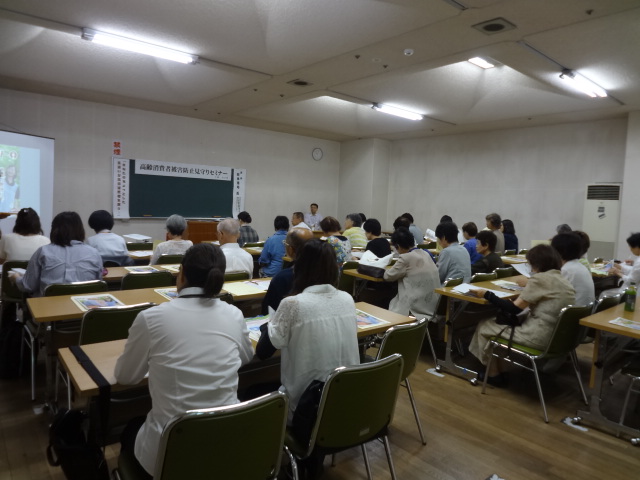 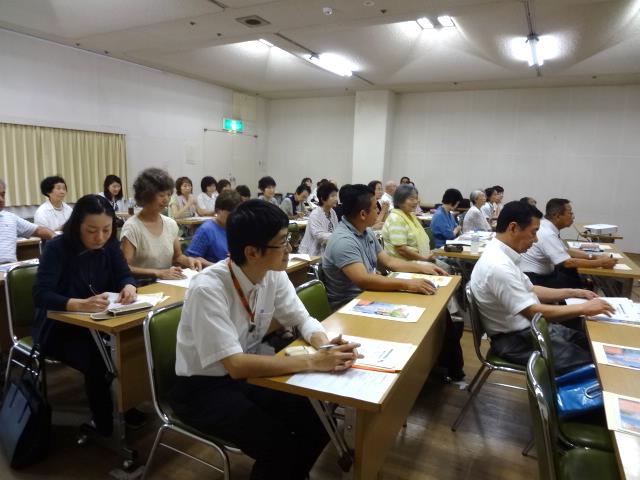 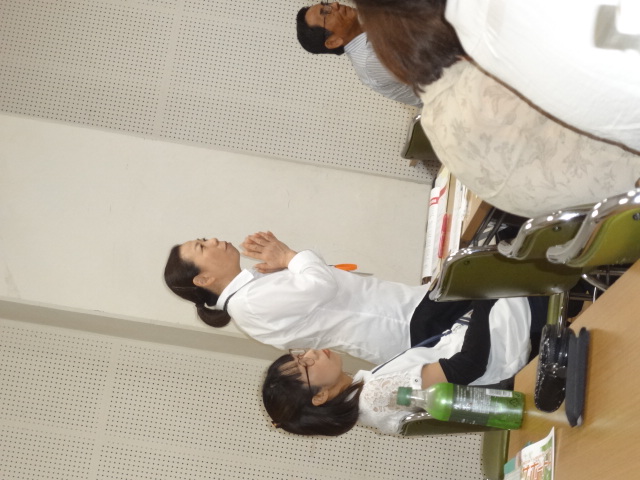 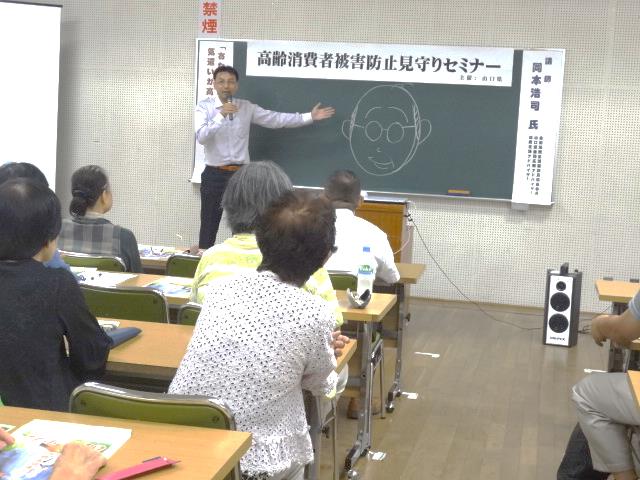 